                              2021 SC Reggae Jerk Wine Festival                                                                                                                                                                                                                                         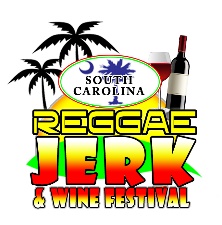                              Volunteer Application - Sunday, August 29.Name:___________ _____________________________________________________________Address: ______________________________________________________________________City, State, Zip: _________________________________________________________________Phone: ________________________________________________________________________Email: ________________________________________________________________________Age Group:  ⃝ Under 21 years    ⃝ Adult       Size  ⃝ S   ⃝ M  ⃝ L   ⃝ XL  ⃝ 2XL  ⃝ 3XLVolunteer Positions available Saturday & Sunday.  Volunteer shifts are five (5) hours.   ⃝ Decoration - Saturday                                                                 ⃝ Wine Tasting Tent ⃝ Set Up  - Saturday                                                                        ⃝ Bar Tent⃝ Ticket Sales                                                                                   ⃝ Gate- entry      ⃝ Vendor Sales                                                                                ⃝ Hostess ⃝ Artist Hospitality Tent                                                                ⃝ Computer/wifi Check in. ⃝ Raffle Sales                                                                                   ⃝ No preference⃝ Break down                                                                                   ⃝ Environment Maintenance ⃝  First Shift 10:00 – 3:00 PM  ⃝  Second Shift 3:00PM – 8:00 PM  ⃝ Mid Shift 2:00 PM – 7:00By signing this agreement you expressly release Caribbean Rootz LLC, Healthy Lifestyle Network, Inc event Sponsors, as well as the owners of the festival site, City of Charleston  from any and all liability for any damage, injury or loss to any person or goods which may arise from the voluntary participation in this event. I agree to hold SC Reggae Jerk & Wine Festival, and the owner of the festival and the site harmless of any loss or damage by reason thereof.  Signed: ______________________________________________________________________________________Date: ________________________________________________________________________________________Volunteer – t-shirt provided and must be worn for shift. Volunteer Appreciation in September.